Name _______________________________								Unit 9 Test AGraph the following functions (include two full periods). (4 points each)1.  y = 4sinx								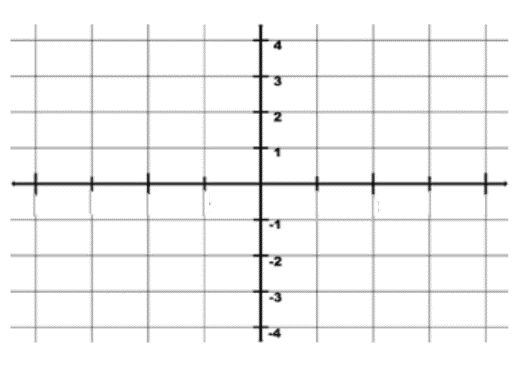 2.  y = 2tan3x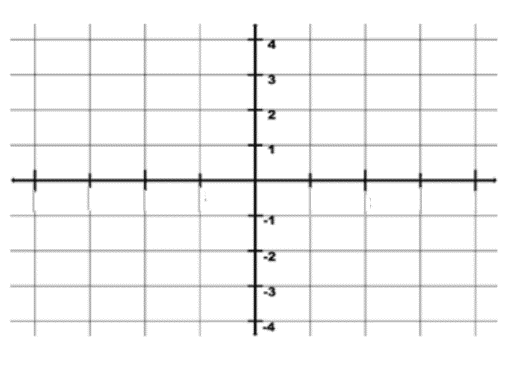 3.  y = sec(2x+π) – 1							4.  y= -2cot(x-π/2)5.  y= 1-cos(3πx)							6.  y= csc(x-π/4)